Zarządzenie nr 9/2019/2020Dyrektora Szkoły Podstawowej im. 30 Poleskiej Dywizji Piechoty AK w Grabanowiez dnia 30 kwietnia 2020r.sprawie zmiany dodatkowych dni wolnych od zajęć dydaktyczno - wychowawczychNa podstawie § 1 ust. 7  rozporządzenia Ministra Edukacji Narodowej z dnia 29  kwietnia 2020r. zmieniające rozporządzenie w sprawie szczególnych rozwiązań w okresie czasowego ograniczenia funkcjonowania jednostek systemu oświaty w związku z zapobieganiem, przeciwdziałaniem i zwalczaniem COVID-19 (Dz. U. poz. 781) zarządzam, co następuje: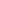 § 1Dodatkowe dni wolne od zajęć edukacyjnych zaplanowane na początku roku szkolnego tj: 21, 22, 23 IV 2020 (egzamin ósmoklasisty) oraz 30 IV 2020 – nie są  dniami wolnymi od dydaktyczno – wychowawczych. Wprowadza się następujące dni wolne od zajęć dydaktyczno – wychowawczych:16, 17, 18 czerwca 2020r.(nowy termin egzaminu  ósmoklasisty)§ 2Zarządzenie podlega ogłoszeniu na stronie internetowej szkoły. §3Zarządzenie wchodzi w życie z dniem podjęcia.Dyrektor szkoły:Beata Zydlewska